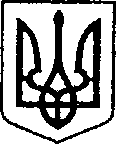 УКРАЇНАЧЕРНІГІВСЬКА ОБЛАСТЬН І Ж И Н С Ь К А    М І С Ь К А    Р А Д А44 сесіяVIIскликанняР І Ш Е Н Н Явід  08 листопада 2018 р.            м. Ніжин	                                  № 35-44/2018Про Почесного громадянина міста НіжинаВідповідно до статей 26, 42, 59 Закону України «Про місцеве самоврядування в Україні», Регламенту Ніжинської міської ради Чернігівської області VII скликання, затвердженого рішенням Ніжинської міської ради Чернігівської області VIIcкликання від 24 листопада 2015 року №1-2/2015 (зі змінами), враховуючи світову та вітчизняну практику відзначення видатних осіб, історичні традиції, з метою вшанування громадян, які здійснили вагомий внесок у розвиток міста Ніжина та приведення у відповідність вимогам «Положення про присвоєння звання «Почесний громадянин міста Ніжина», затвердженого рішенням Ніжинської міської ради VI скликання від 11.11.2014р. №17-62/2014, Ніжинська міська рада вирішила:1. Вважати присвоєним Харчуку Михайлу Панасовичу звання «Почесний громадянин міста Ніжина» з 	05 лютого 2004 року.2. Фінансовому управлінню Ніжинської міської ради передбачити у міському бюджеті кошти, необхідні для відшкодування виплат та пільг, передбачених «Положенням про присвоєння звання «Почесний громадянин міста Ніжина».   3. Відділу з питань організації діяльності міської ради та її виконавчого комітету апарату виконавчого комітету Ніжинської міської ради (Долі О.В.) забезпечити оприлюднення цього рішення протягом п’яти робочих днів з дати його прийняття на офіційному сайті Ніжинської міської ради.4. Організацію виконання даного рішення покласти на заступника міського голови з питань діяльності виконавчих органів ради Алєксєєнка І. В.5. Контроль за виконанням  рішення покласти на постійну депутатську комісію міської ради з питань регламенту, депутатської діяльності та етики, законності, правопорядку, антикорупційної політики, свободи слова та зв’язків з громадськістю (голова комісії Щербак О. В.).                                                                                  Міський голова                                                                                      А. В. ЛінникПояснювальна запискадо проекту рішення Ніжинської міської ради «Про Почесного громадянина міста Ніжина»	Даний проект рішення відповідає вимогам статей 26, 42, 59 Закону України «Про місцеве самоврядування в Україні» та вноситься на розгляд Ніжинської міської ради з метою приведення у відповідність                                      нормативно – правових актів виконавчого комітету Ніжинської міської ради вимогам «Положення про присвоєння звання «Почесний громадянин міста Ніжина», затвердженого рішенням Ніжинської міської ради VI скликання від 11.11.2014 року №17-62/2014.Секретар міської ради	В. В. Салогуб